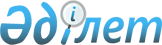 Об утверждении Положения государственного учреждения "Аппарат Тимирязевского районного маслихата"
					
			Утративший силу
			
			
		
					Решение маслихата Тимирязевского района Северо-Казахстанской области от 7 октября 2015 года № 41/2. Зарегистрировано Департаментом юстиции Северо-Казахстанской области 13 ноября 2015 года № 3453. Утратило силу решением маслихата Тимирязевского района Северо-Казахстанской области от 07 февраля 2017 года № 10/2      Сноска. Утратило силу решением маслихата Тимирязевского района Северо-Казахстанской области от 07.02.2017 № 10/2 (вводится в действие со дня его первого официального опубликования).

      В соответствии со статьей 8 Закона Республики Казахстан от 23 января 2001 года "О местном государственном управлении и самоуправлении в Республике Казахстан", Указом Президента Республики Казахстан от 29 октября 2012 года № 410 "Об утверждении Типового положения государственного органа Республики Казахстан", Тимирязевский районный маслихат РЕШИЛ:

      1. Утвердить прилагаемое Положение государственного учреждения "Аппарат Тимирязевского районного маслихата".

      2. Настоящее решение вводится в действие по истечении десяти календарных дней после дня его первого официального опубликования.

 Положение государственного учреждения "Аппарат Тимирязевского районного маслихата" 1. Общие положения      1. Государственное учреждение "Аппарат Тимирязевского районного маслихата" является государственным органом Республики Казахстан, обеспечивающим деятельность районного маслихата, его органов и работу депутатов.

      2. Государственное учреждение "Аппарат Тимирязевского районного маслихата" не имеет ведомств.

      3. Государственное учреждение "Аппарат Тимирязевского районного маслихата" осуществляет свою деятельность в соответствии с Конституцией и законами Республики Казахстан, актами Президента и Правительства Республики Казахстан, иными нормативными правовыми актами, а также настоящим Положением.

      4. Государственное учреждение "Аппарат Тимирязевского районного маслихата" является юридическим лицом в организационно-правовой форме государственного учреждения, имеет печати и штампы со своим наименованием на государственном языке, бланки установленного образца, в соответствии с законодательством Республики Казахстан, счета в органах Казначейства.

      5. Государственное учреждение "Аппарат Тимирязевского районного маслихата" вступает в гражданско-правовые отношения от собственного имени.

      6. Государственное учреждение "Аппарат Тимирязевского районного маслихата" имеет право выступать стороной гражданско-правовых отношений от имени государства, если оно уполномочено на это в соответствии с законодательством.

      7. Государственное учреждение "Аппарат Тимирязевского районного маслихата" по вопросам своей компетенции в установленном законодательством порядке принимает решения, оформляемые распоряжениями секретаря Тимирязевского районного маслихата и другими актами, предусмотренными законодательством Республики Казахстан.

      8. Структура и лимит штатной численности государственного учреждения "Аппарат Тимирязевского районного маслихата" утверждаются в соответствии с действующим законодательством.

      9. Местонахождение юридического лица: индекс 151100, Республика Казахстан, Северо-Казахстанская область, Тимирязевский район, село Тимирязево, улица Ч.Валиханова, дом № 1.

      10. Полное наименование государственного органа на государственном языке: "Тимирязев аудандық мәслихатының аппараты" мемлекеттік мекемесі;

      на русском языке: Государственное учреждение "Аппарат Тимирязевского районного маслихата".

      11. Настоящее Положение является учредительным документом государственного учреждения "Аппарат Тимирязевского районного маслихата". 

      12. Финансирование деятельности государственного учреждения "Аппарат Тимирязевского районного маслихата" осуществляется из местного бюджета. 

      13. Государственному учреждению "Аппарат Тимирязевского районного маслихата" запрещается вступать в договорные отношения с субъектами предпринимательства на предмет выполнения обязанностей, являющихся функциями государственного учреждения "Аппарат Тимирязевского районного маслихата".

      14. Режим работы государственного учреждения "Аппарат Тимирязевского районного маслихата" определяется Правилами внутреннего трудового распорядка, утвержденные секретарем Тимирязевского районного маслихата, не противоречащие нормам трудового законодательства Республики Казахстан.

 2. Миссия, основные задачи, функции, права и обязанности государственного учреждения "Аппарат Тимирязевского районного маслихата"      15. Миссия государственного учреждения "Аппарат Тимирязевского районного маслихата": обеспечение деятельности Тимирязевского районного маслихата.

      16. Основные задачи:

      осуществление организационного, правового, материально-технического и иного обеспечения Тимирязевского районного маслихата и его органов, оказание помощи депутатам в осуществлении их полномочий. 

      17. Функции:

      1) оказание организационных, документационных, правовых, информационно-аналитических услуг депутатам Тимирязевского районного маслихата;

      2) контроль на соответствие действующему законодательству Республики Казахстан проектов нормативных правовых актов и иных проектов решений вносимых на рассмотрение Тимирязевского районного маслихата, проведение мониторинга нормативных правовых актов принятых Тимирязевским районным маслихатом;

      3) определение расходов на обеспечение деятельности Тимирязевского районного маслихата, возмещение командировочных расходов, обеспечение депутатов необходимыми канцелярскими принадлежностями и иными товарами для исполнения депутатской деятельности;

      4) организация официального опубликования в средствах массовой информации нормативных правовых решений Тимирязевского районного маслихата, прошедших государственную регистрацию в органах юстиции;

      5) сбор, анализ информации, отчетов руководителей исполнительных органов, подготовка справок о результатах деятельности государственных органов, отчитывающихся о своей деятельности перед депутатами Тимирязевского районного маслихата;

      6) размещение на страницах электронного сайта maslihat-tm.sko.kz Тимирязевского районного маслихата информации о деятельности Тимирязевского районного маслихата, его органов и депутатов;

      7) обеспечение повышения квалификации и переподготовки сотрудников государственного учреждения "Аппарат Тимирязевского районного маслихата";

      8) осуществление иных функций возлагаемых на государственное учреждение "Аппарат Тимирязевского районного маслихата" законодательством Республики Казахстан.

      18. Права и обязанности: 

      1) обеспечивать подготовительную и организационно-техническую работу проведения сессий Тимирязевского районного маслихата в соответствии с Регламентом Тимирязевского районного маслихата;

      2) запрашивать в установленном порядке от государственных органов и должностных лиц, иных организаций и граждан информацию, справки, отчеты, проекты решений, сведения о публикации в средствах массовой информации проектов нормативных правовых актов, заключения экспертных советов, необходимые согласования по внесенным проектам решений Тимирязевского районного маслихата по вопросам повестки дня сессий и заседаний постоянных (временных) комиссий;

      3) направлять запросы в государственные органы и учреждения в целях обеспечения своевременности рассмотрения и реализации запросов депутатов, и депутатских предложений;

      4) осуществлять контроль за сроками и результатом исполнения обращений юридических и физических лиц, поступивших в Тимирязевский районный маслихат;

      5) оказывать консультативно-методическую, информационную, организационно-техническую и иную помощь должностным лицам и государственным органам по вопросам, входящим в компетенцию Тимирязевского районного маслихата;

      6) в пределах своей компетенции осуществлять иные права и обязанности в соответствии с законодательством Республики Казахстан.

 3. Организация деятельности государственного учреждения "Аппарат Тимирязевского районного маслихата"      19. Руководство государственным учреждением "Аппарат Тимирязевского районного маслихата" осуществляется секретарем Тимирязевского районного маслихата, который несет персональную ответственность за выполнение возложенных на государственное учреждение "Аппарат Тимирязевского районного маслихата" задач и осуществление им своих функций.

      20. Секретарь Тимирязевского районного маслихата избирается из числа депутатов открытым или тайным голосованием большинством голосов от общего числа депутатов и освобождается от должности маслихатом на сессии.

      21. Секретарь Тимирязевского районного маслихата не имеет заместителей.

      22. Полномочия секретаря Тимирязевского районного маслихата:

      1) организует подготовку сессии Тимирязевского районного маслихата и вопросов, вносимых на ее рассмотрение, обеспечивает составление протокола и вместе с председателем сессии подписывает решения, иные документы, принятые или утвержденные на сессии маслихата;

      2) содействует депутатам Тимирязевского районного маслихата в осуществлении ими своих полномочий, обеспечивает их необходимой информацией, рассматривает вопросы, связанные с освобождением депутатов от выполнения служебных обязанностей для участия в сессиях маслихата, в работе его постоянных комиссий и иных органов, и в избирательных округах;

      3) контролирует рассмотрение запросов депутатов и депутатских обращений; 

      4) руководит деятельностью государственного учреждения "Аппарат Тимирязевского районного маслихата", назначает на должность и освобождает от должности его служащих; 

      5) регулярно представляет в Тимирязевский районный маслихат информацию об обращениях избирателей и о принятых по ним мерах; 

      6) организует взаимодействие Тимирязевского районного маслихата с иными органами местного самоуправления;

      7) организует проверку подлинности собранных подписей депутатов Тимирязевского районного маслихата, инициирующих вопрос о выражении недоверия акиму в соответствии со статьей 24 Закона Республики Казахстан от 23 января 2001 года "О местном государственном управлении и самоуправлении в Республике Казахстан" настоящего Закона;

      8) по вопросам своей компетенции издает распоряжения; 

      9) координирует деятельность постоянных комиссий и иных органов Тимирязевского районного маслихата, и депутатских групп; 

      10) представляет Тимирязевский районный маслихат в отношениях с государственными органами, организациями, органами местного самоуправления и общественными объединениями; 

      11) обеспечивает опубликование решений Тимирязевского районного маслихата, определяет меры по контролю за их исполнением;

      12) принимает меры, направленные на противодействие коррупции в государственном учреждении "Аппарат Тимирязевского районного маслихата" и несет персональную ответственность за принятие антикоррупционных мер;

      13) выполняет по решению Тимирязевского районного маслихата иные функции. 

      В период отсутствия секретаря Тимирязевского районного маслихатапо решению председателя сессии маслихата его полномочия временно осуществляются председателем одной из постоянных комиссий или депутатом Тимирязевского районного маслихата. 

      23. Аппарат государственного учреждения "Аппарат Тимирязевского районного маслихата" возглавляется руководителем аппарата Тимирязевского районного маслихата, назначаемым на должность и освобождаемым от должности в соответствии с действующим законодательством Республики Казахстан.

 4. Имущество государственного учреждения "Аппарат Тимирязевского районного маслихата"      24. Государственное учреждение "Аппарат Тимирязевского районного маслихата" может иметь на праве оперативного управления обособленное имущество в случаях, предусмотренных законодательством.

      25. Имущество, закрепленное за государственным учреждением "Аппарат Тимирязевского районного маслихата" относится к коммунальной собственности.

      26. Государственное учреждение "Аппарат Тимирязевского районного маслихата" не вправе самостоятельно отчуждать или иным способом распоряжаться закрепленным за ним имуществом и имуществом, приобретенным за счет средств, выданных ему по плану финансирования, если иное не установлено законодательством.

 5. Реорганизация и ликвидация государственного учреждения "Аппарат Тимирязевского районного маслихата"      27. Реорганизация и ликвидация государственного учреждения "Аппарат Тимирязевского районного маслихата" осуществляются в соответствии с законодательством Республики Казахстан.


					© 2012. РГП на ПХВ «Институт законодательства и правовой информации Республики Казахстан» Министерства юстиции Республики Казахстан
				
      Председатель XXXXI сессии 
районного маслихата

С. Жукеев

      Секретарь районного 
маслихата

С. Мустафин
Утверждено решением Тимирязевского районного маслихата от 07 октября 2015 года № 41/2